											ANNEXE 2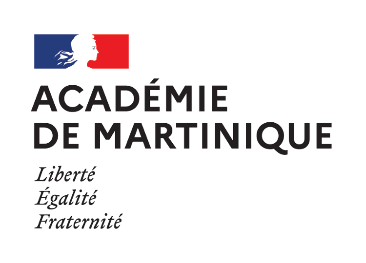 FICHE DE VŒUXNOM :PRENOM :ADRESSE :DISCIPLINE :CONCOURSDocument à retourner par mail : ce.dpegestco2@ac-martinique.fr au plus tard le 9 juillet 2022.VOEUXETABLISSEMENTSN°1N°2N°3N°4